1 июня — День защиты детейв средней группе № 6 «Фантазёры»,  воспитатель Пономарева Л. А. Мы встречаем праздник лета, Праздник солнца, праздник света. Приходите в гости к нам!Рады мы всегда гостям!Сегодня с самого утра в нашей группе шли приготовления к празднику. Для поднятия настроения звучала веселая музыка. Сам праздник из-за неблагоприятных погодных условий проходил в музыкальном зале. Нас встречал веселый воздушный шарик и  веселые песни о лете.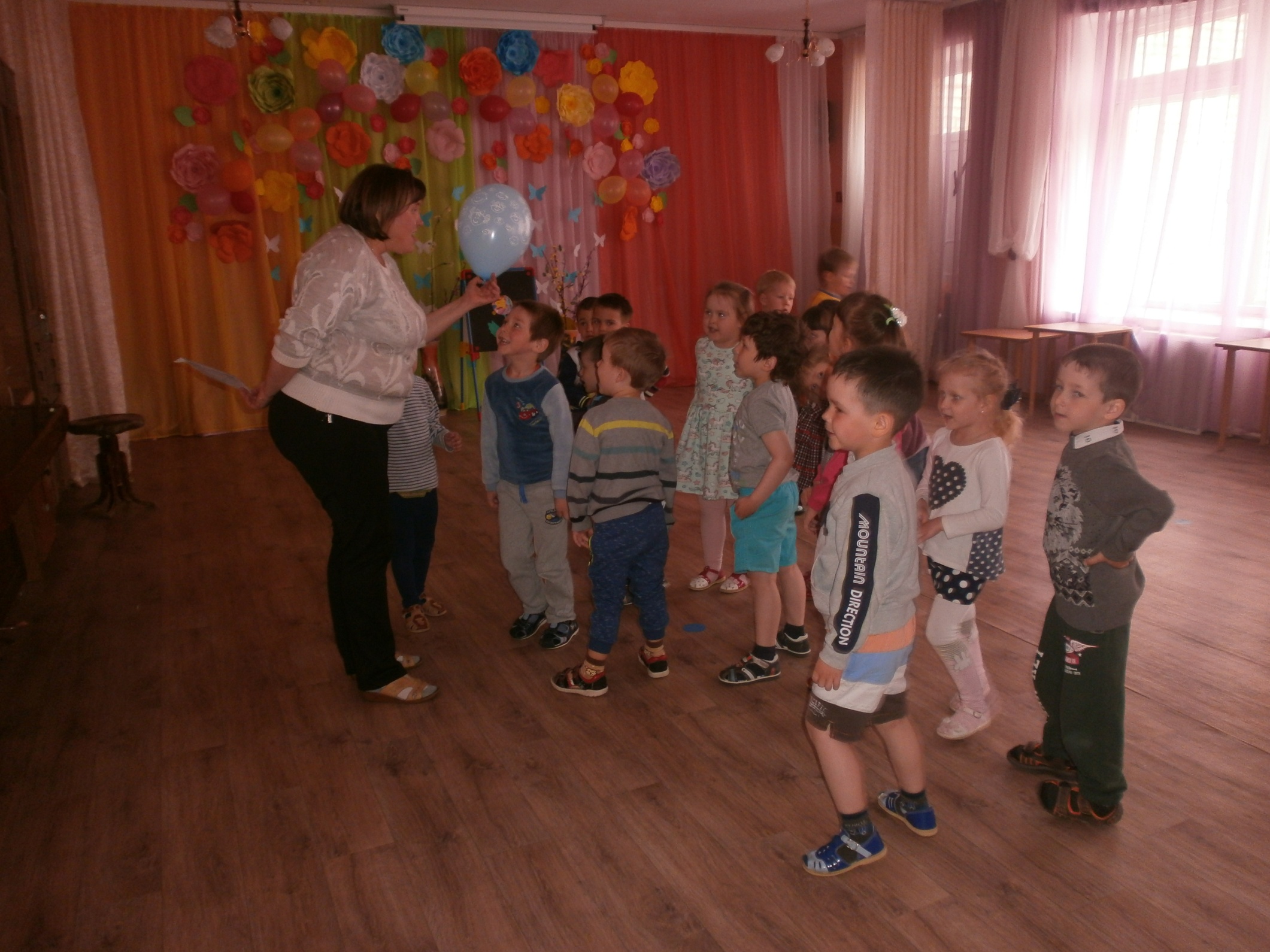 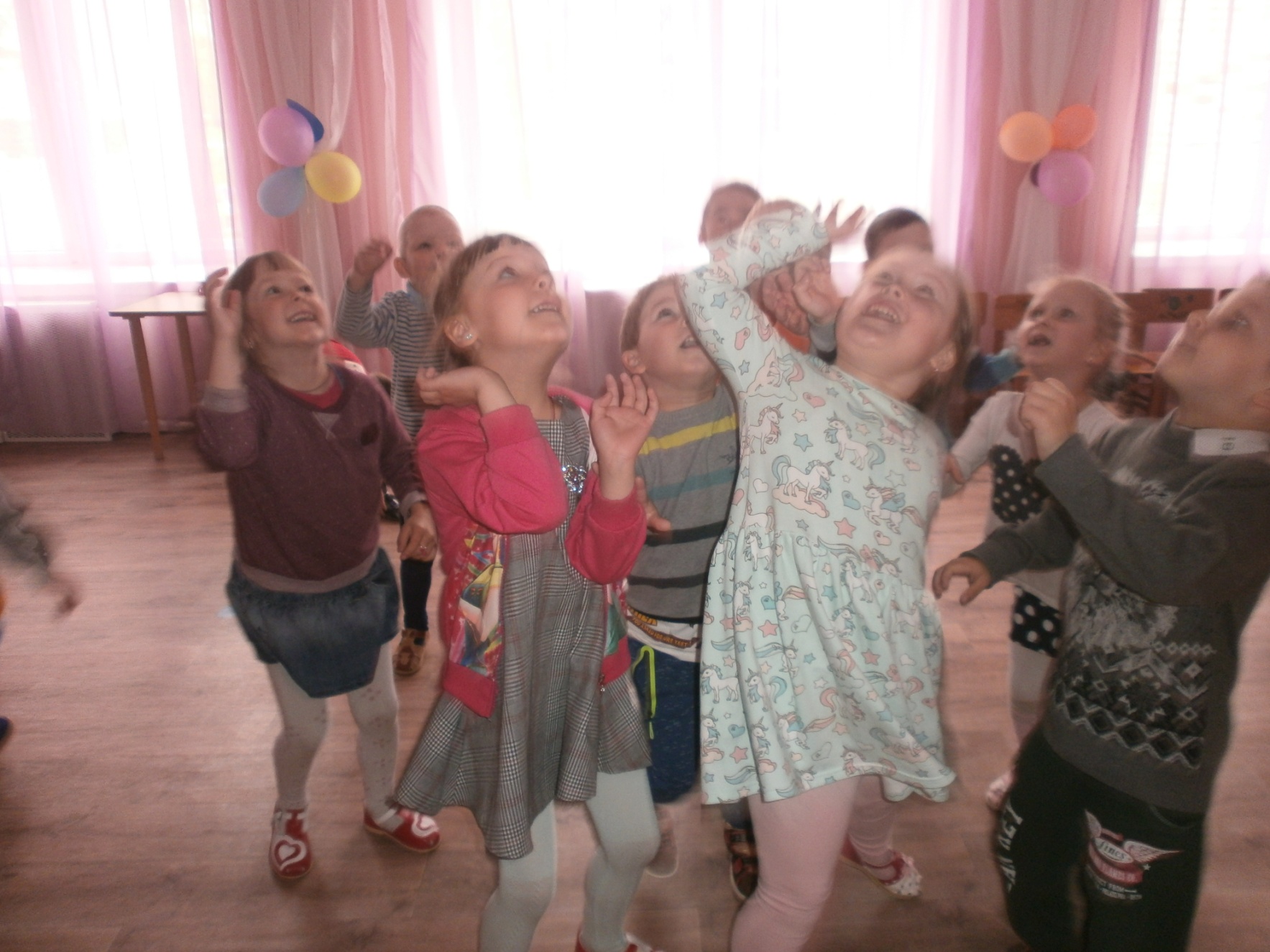 С  «цветиком-семецветиком»  случилось несчастье, подул сильный ветер и лепестки разлетелись. Нужно было не просто собрать лепестки, а быть дружными внимательными, веселыми, участвовать в конкурсах, танцевать и знать стихи о лете.Дети рассказывали стихи о лете, играли в интересные игры.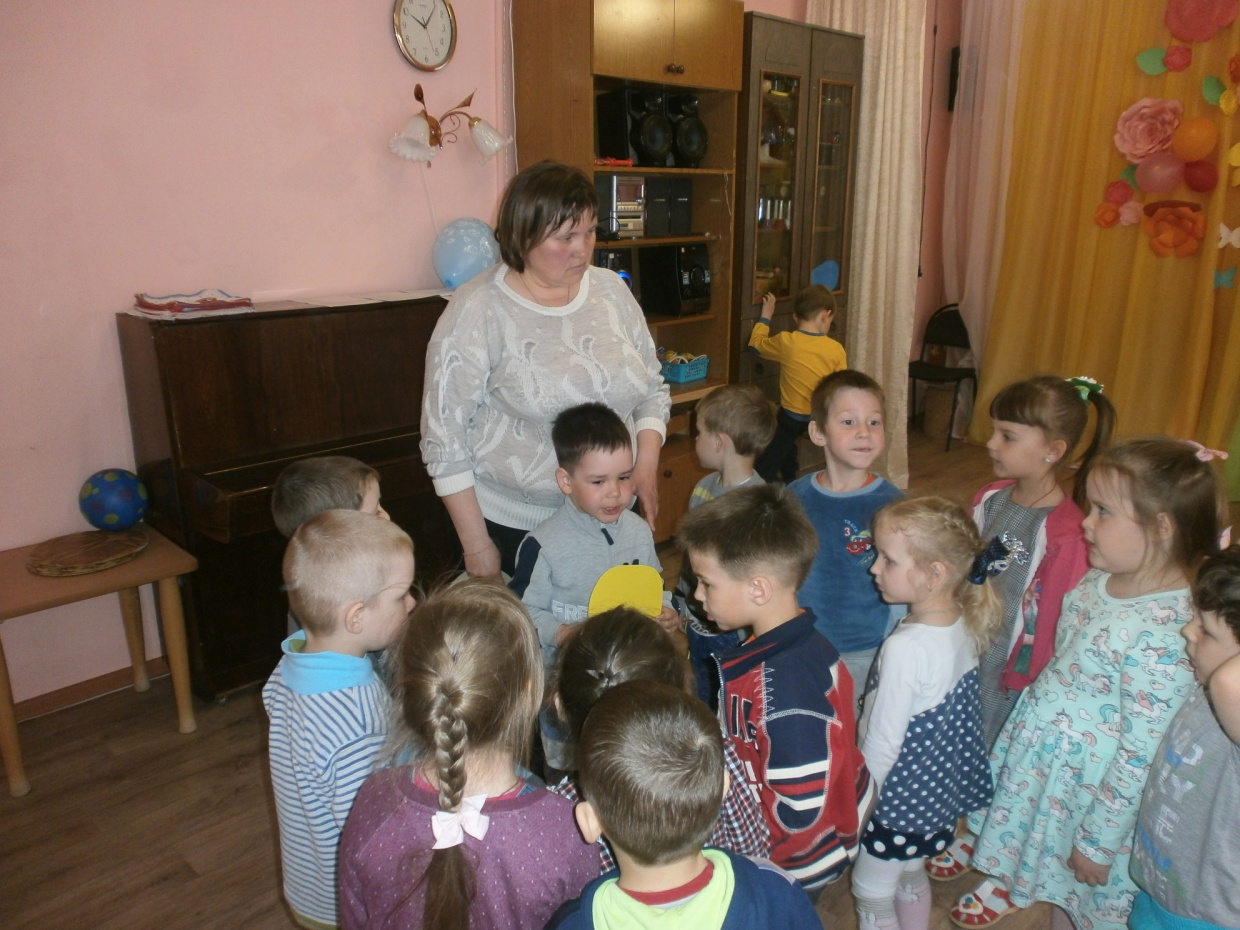 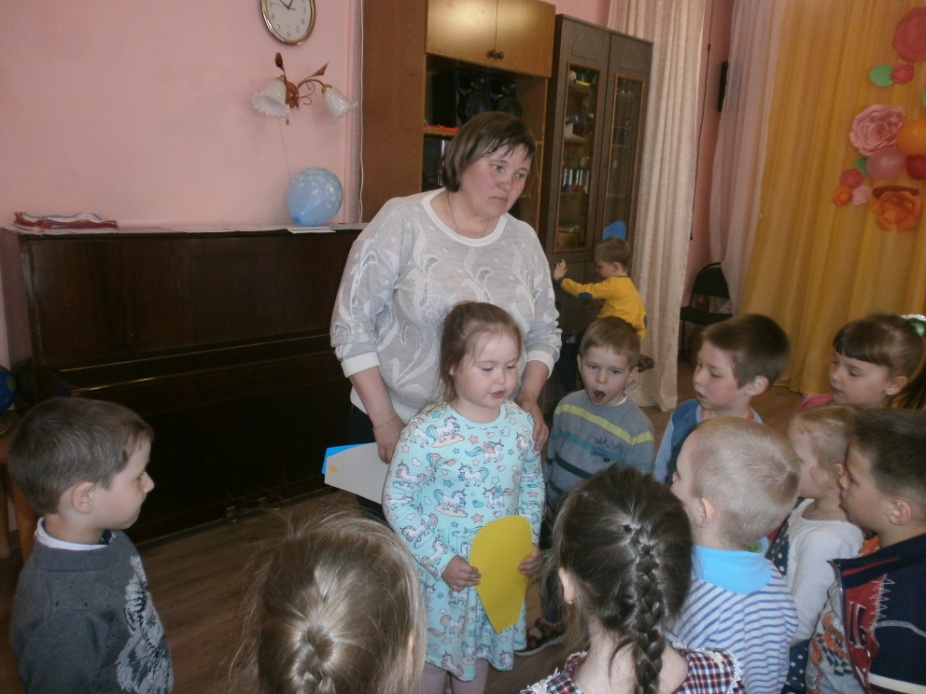 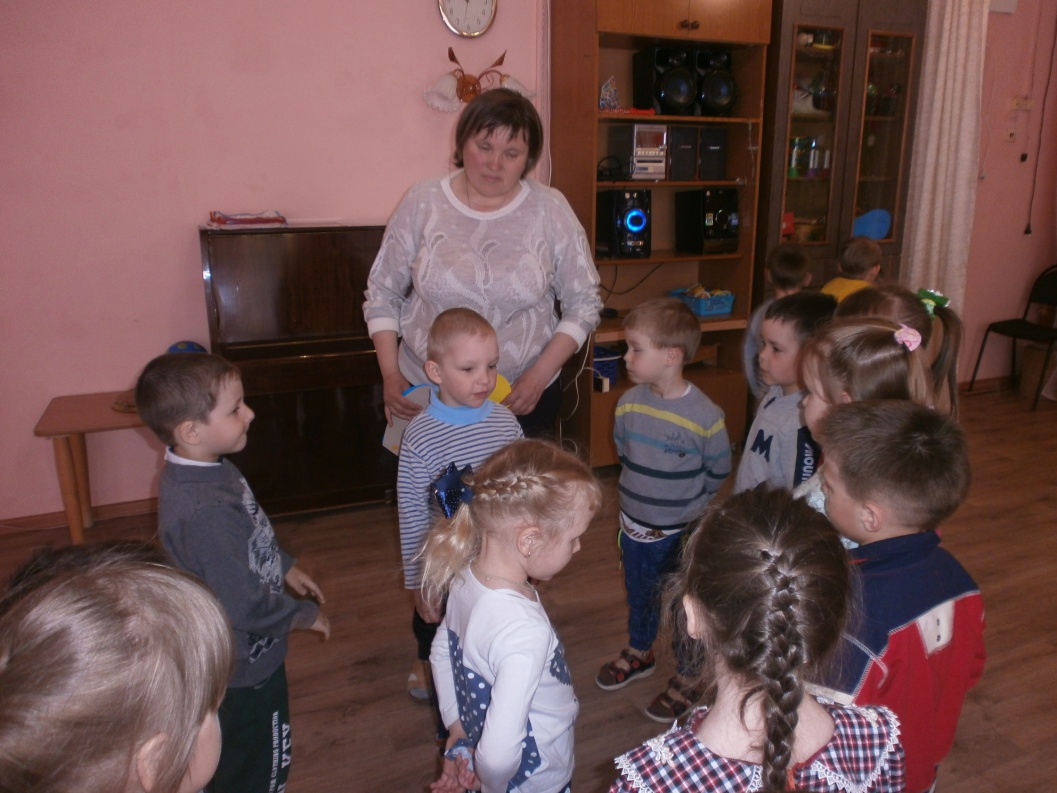 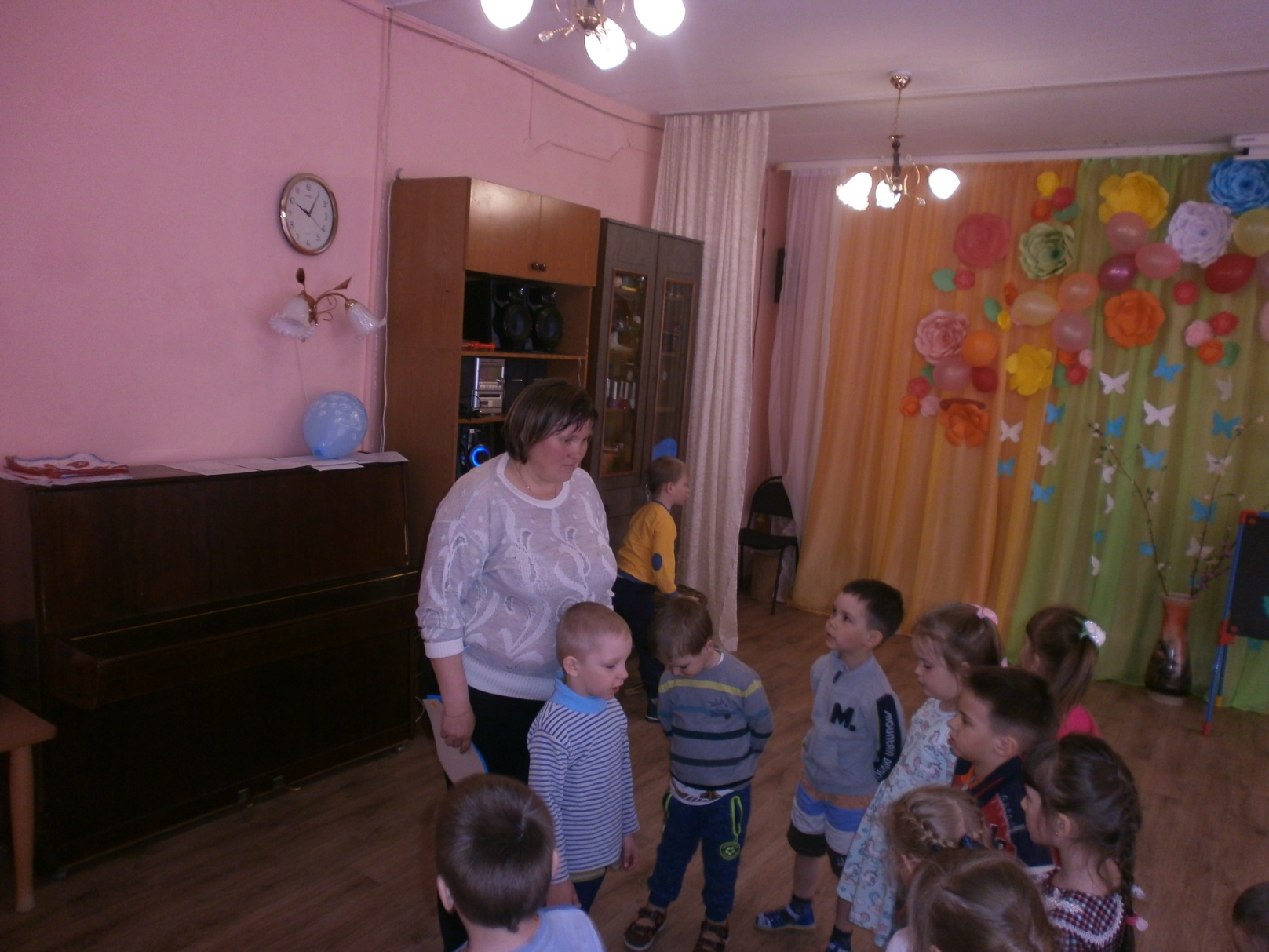 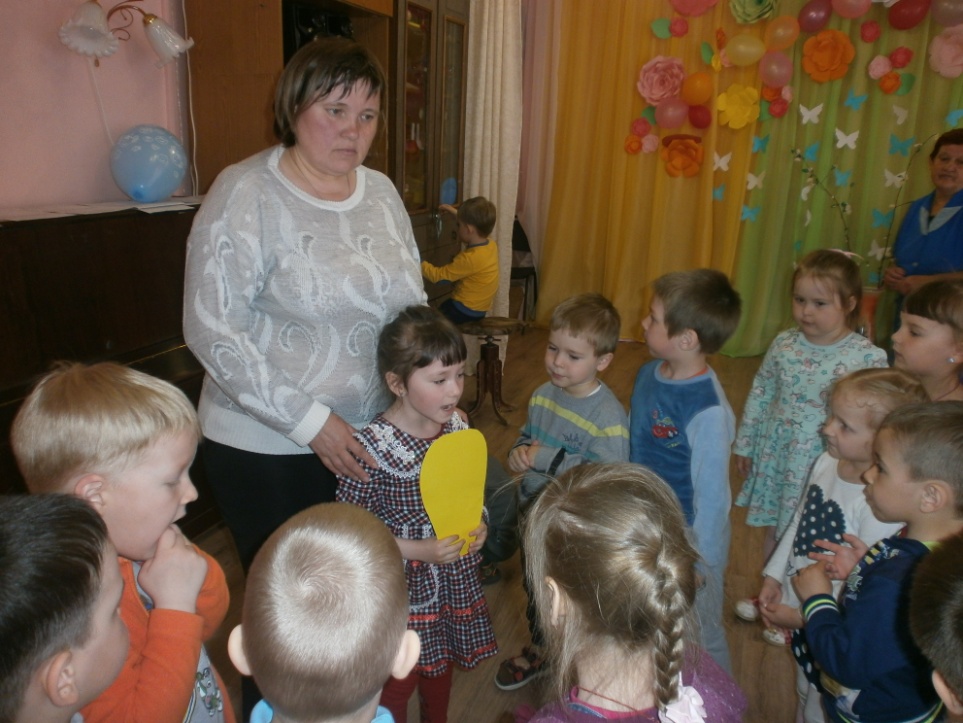 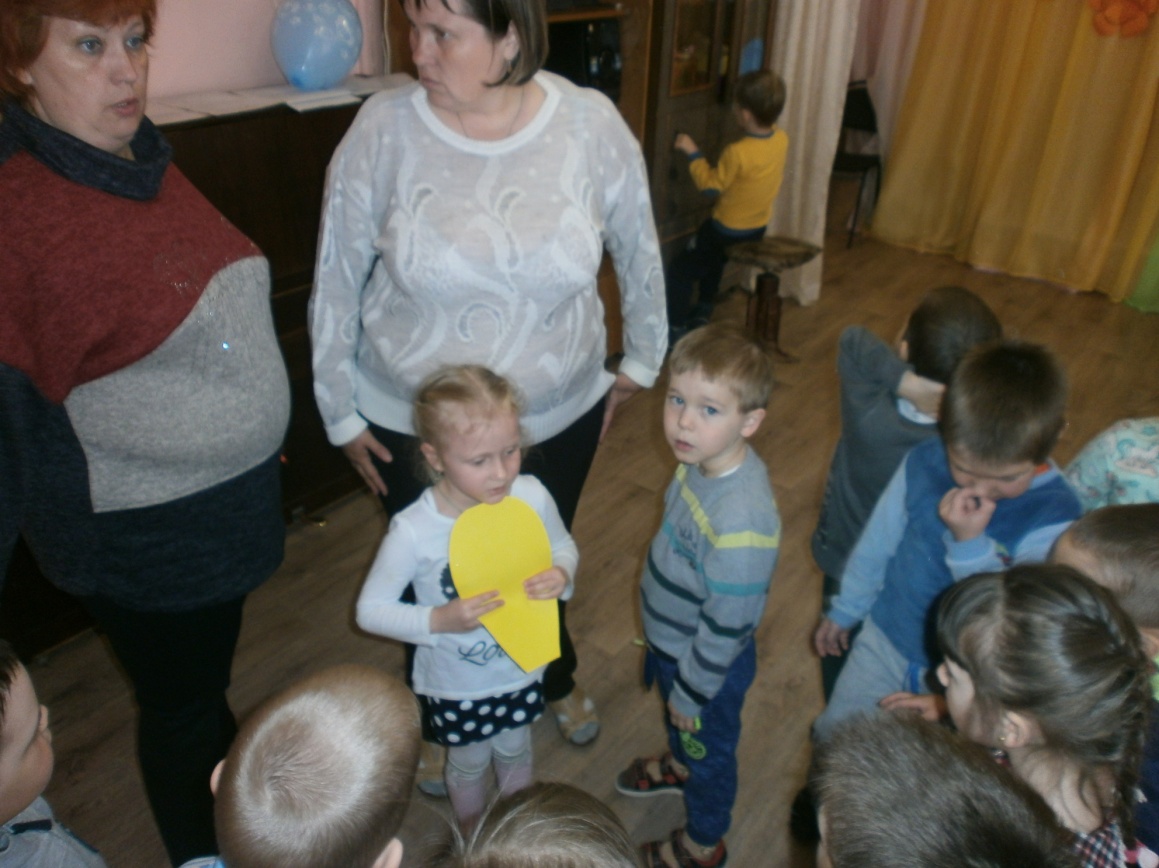 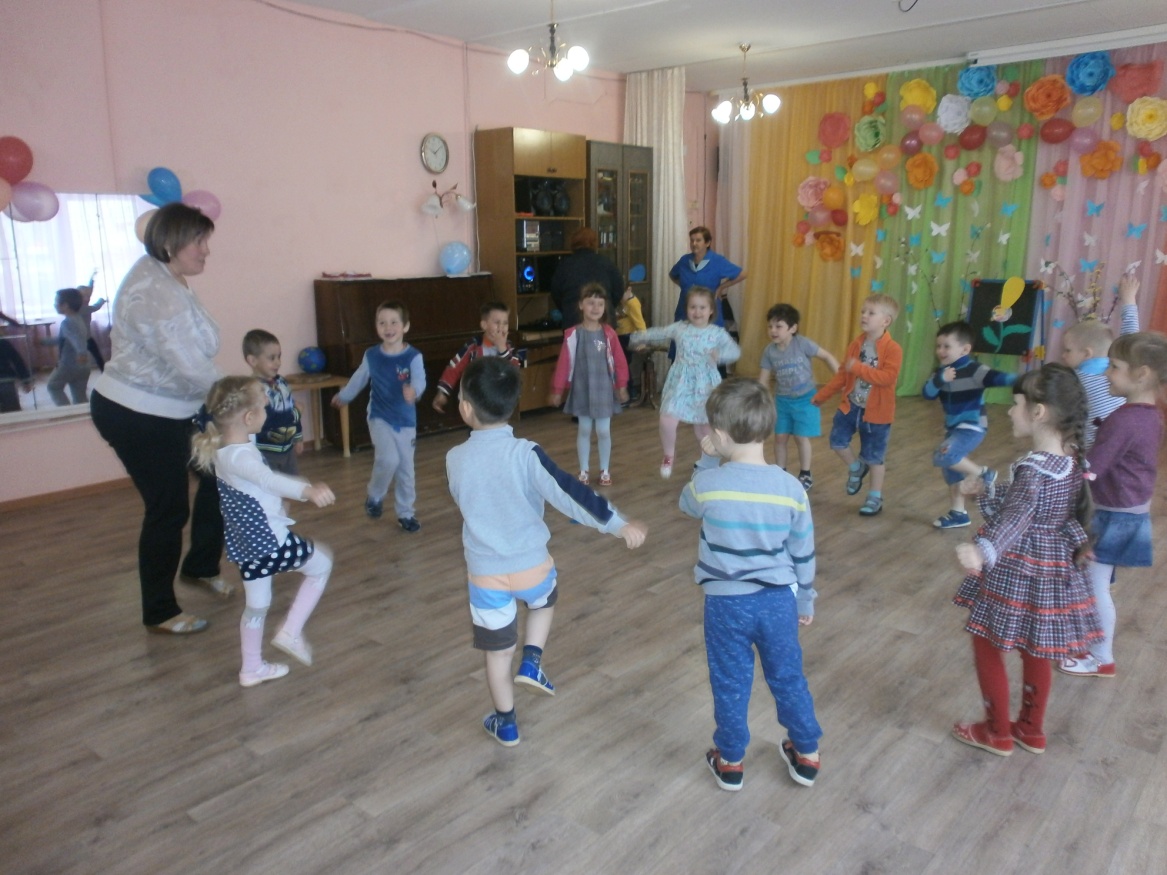 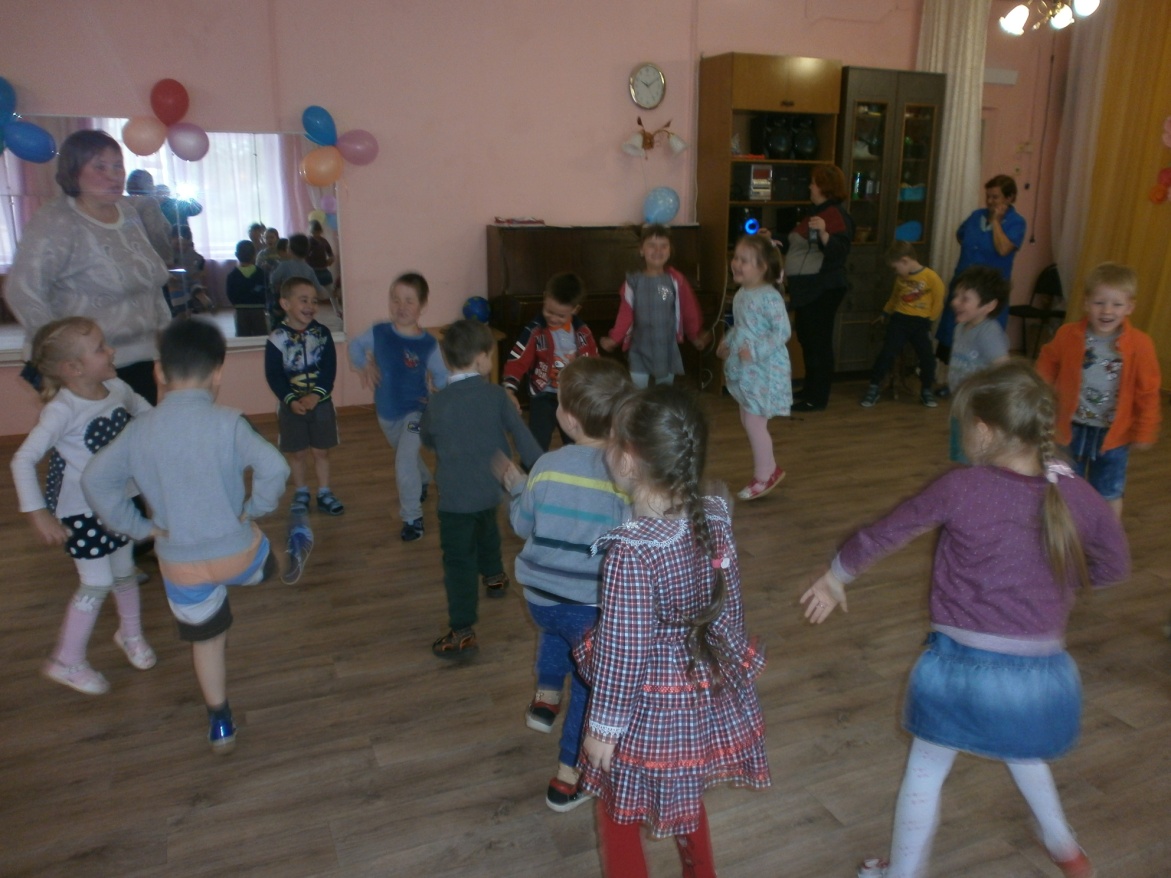 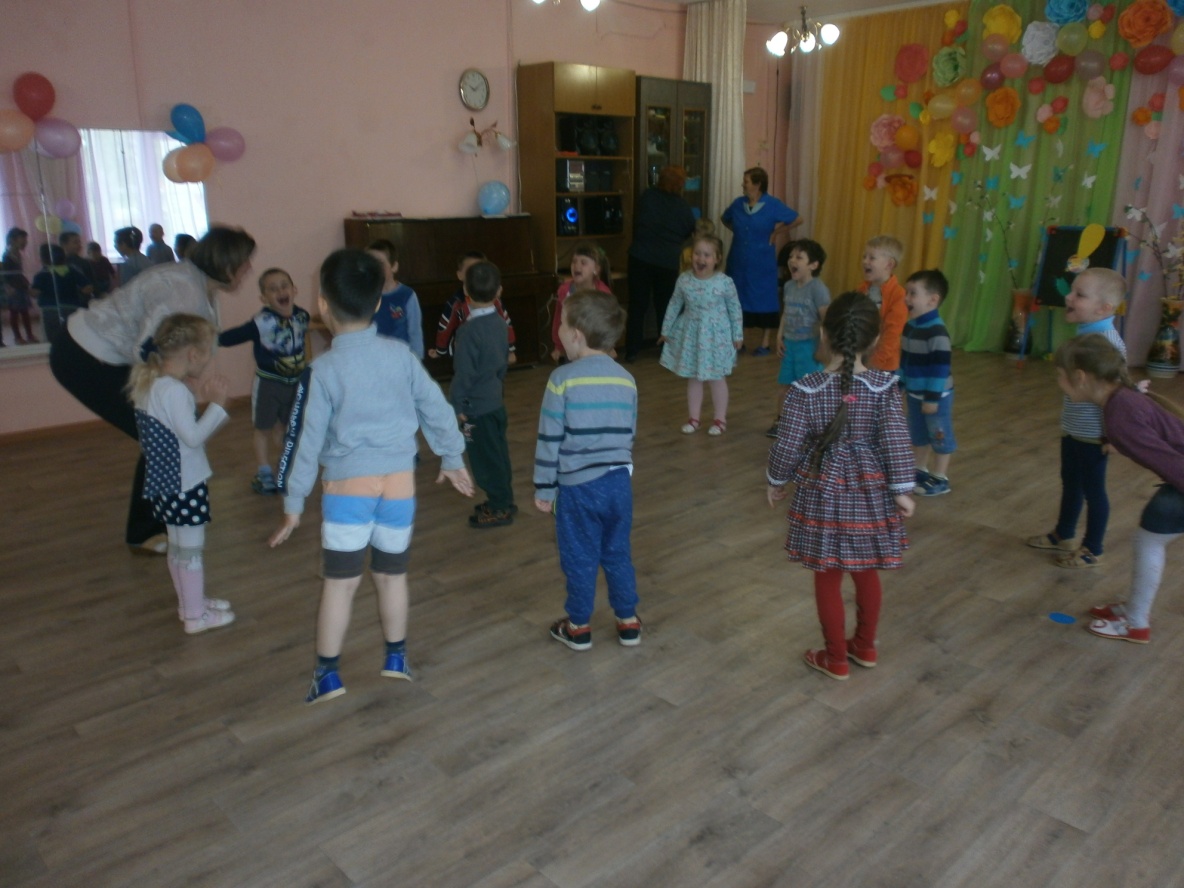 Отгадывали загадки про героев знакомых сказок.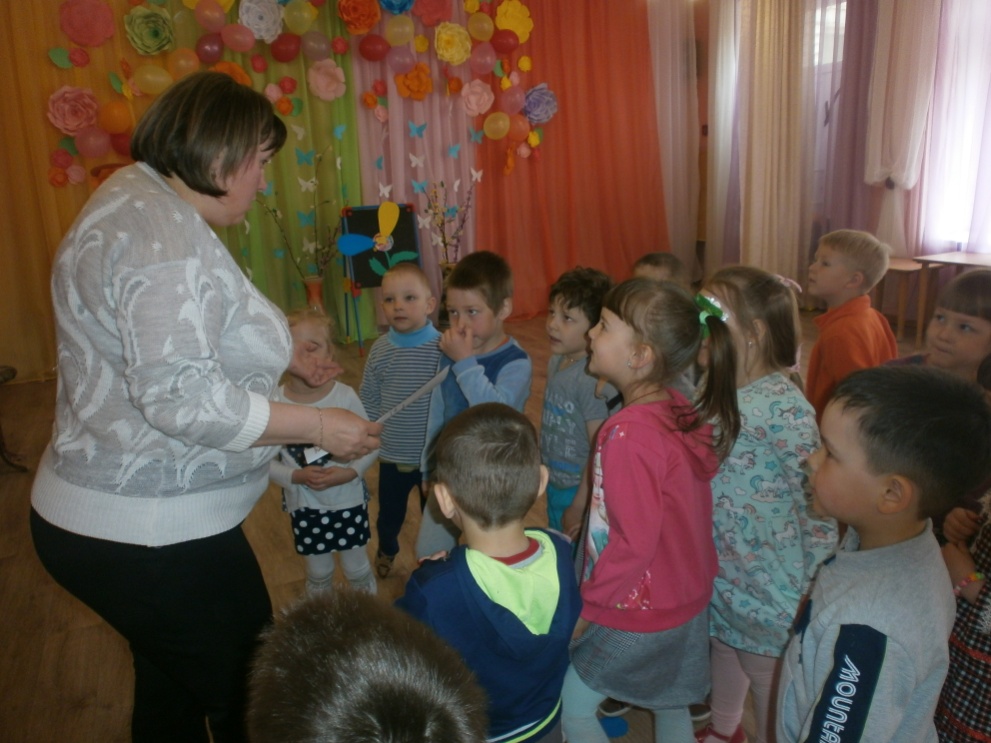 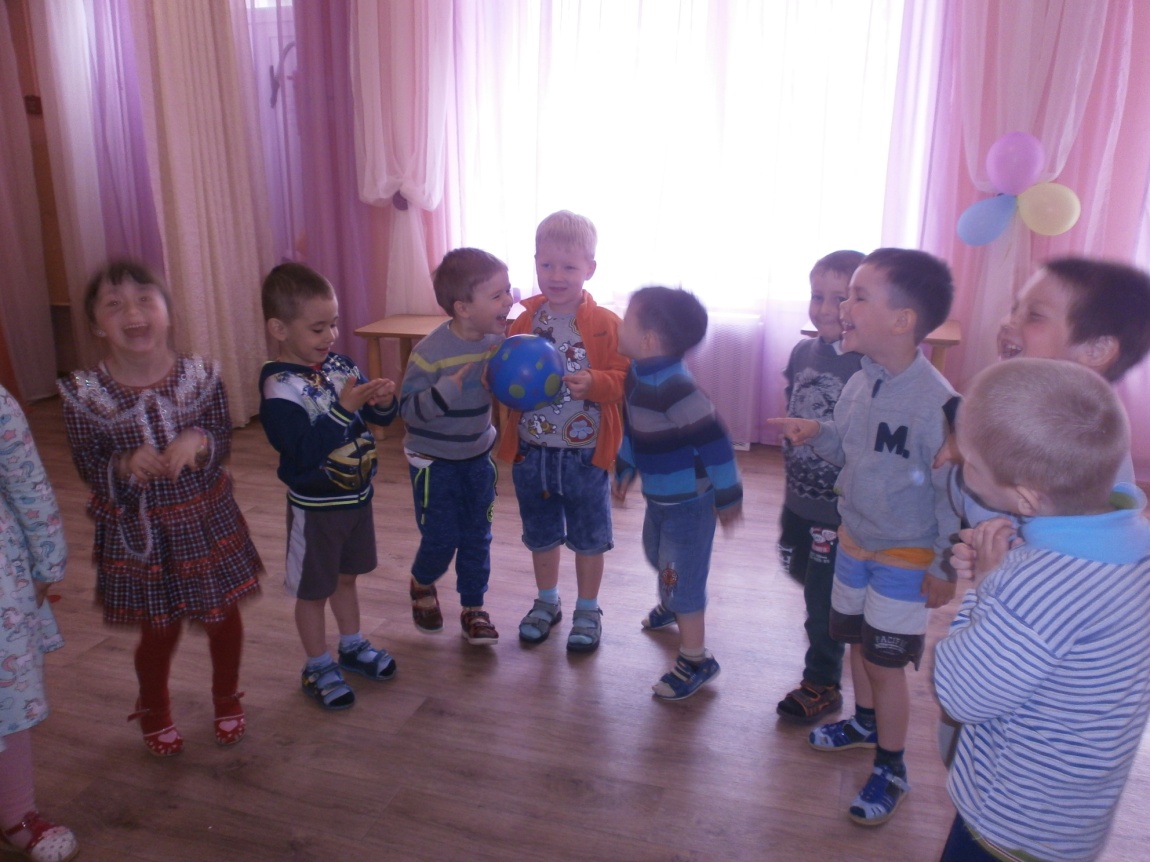 Танцевали веселые танцы.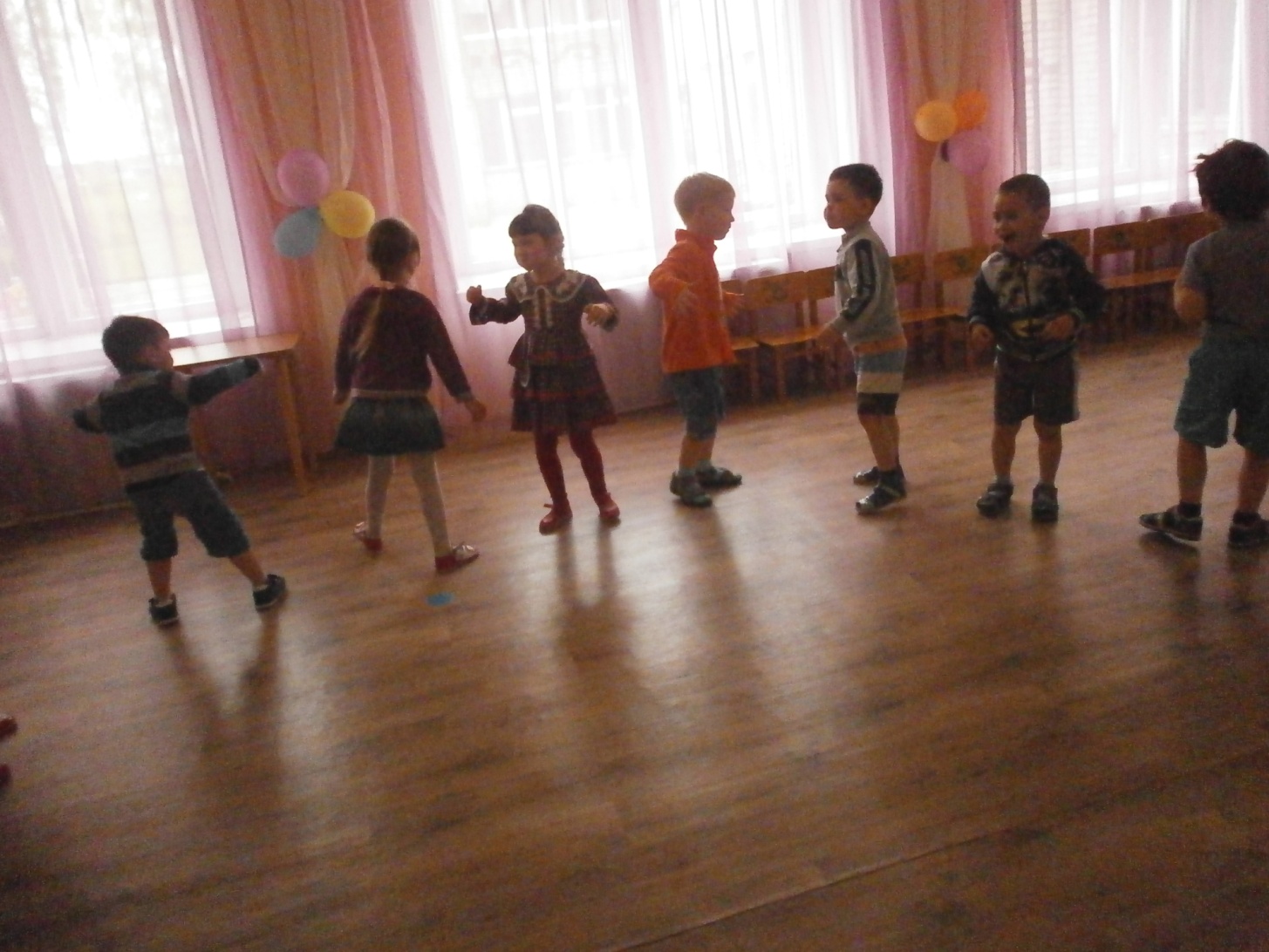 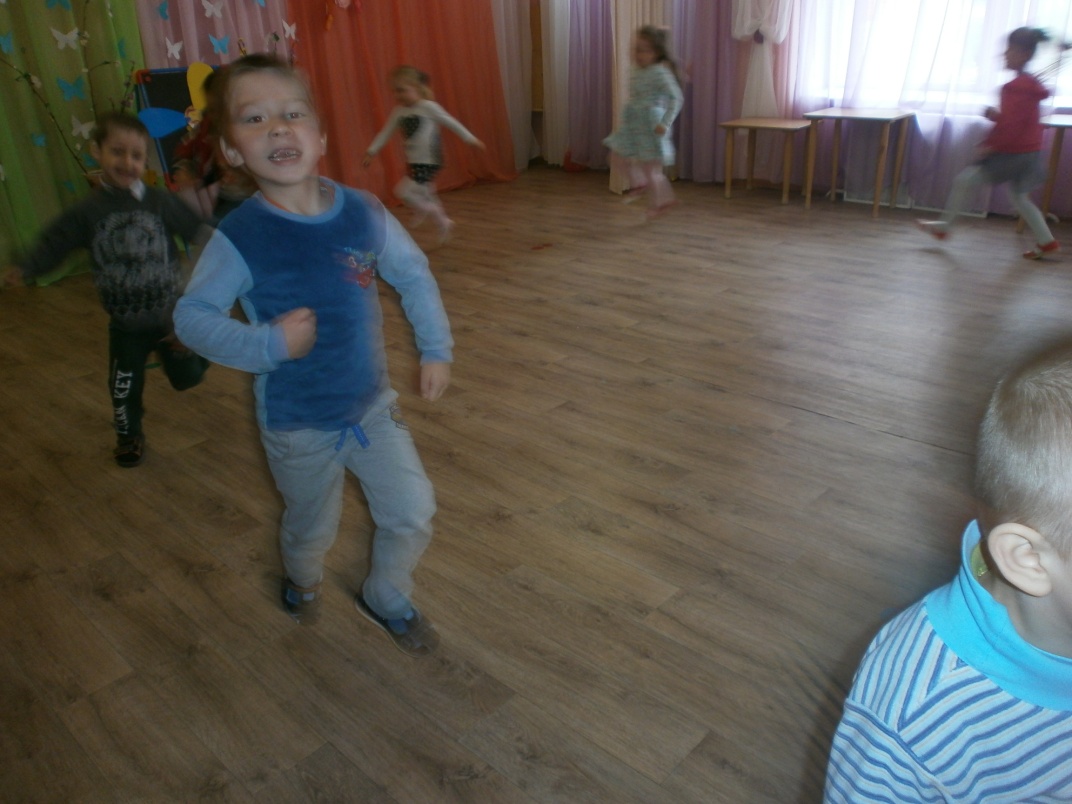 Так мы дружно вместе нашли все лепестки нашего цветочка.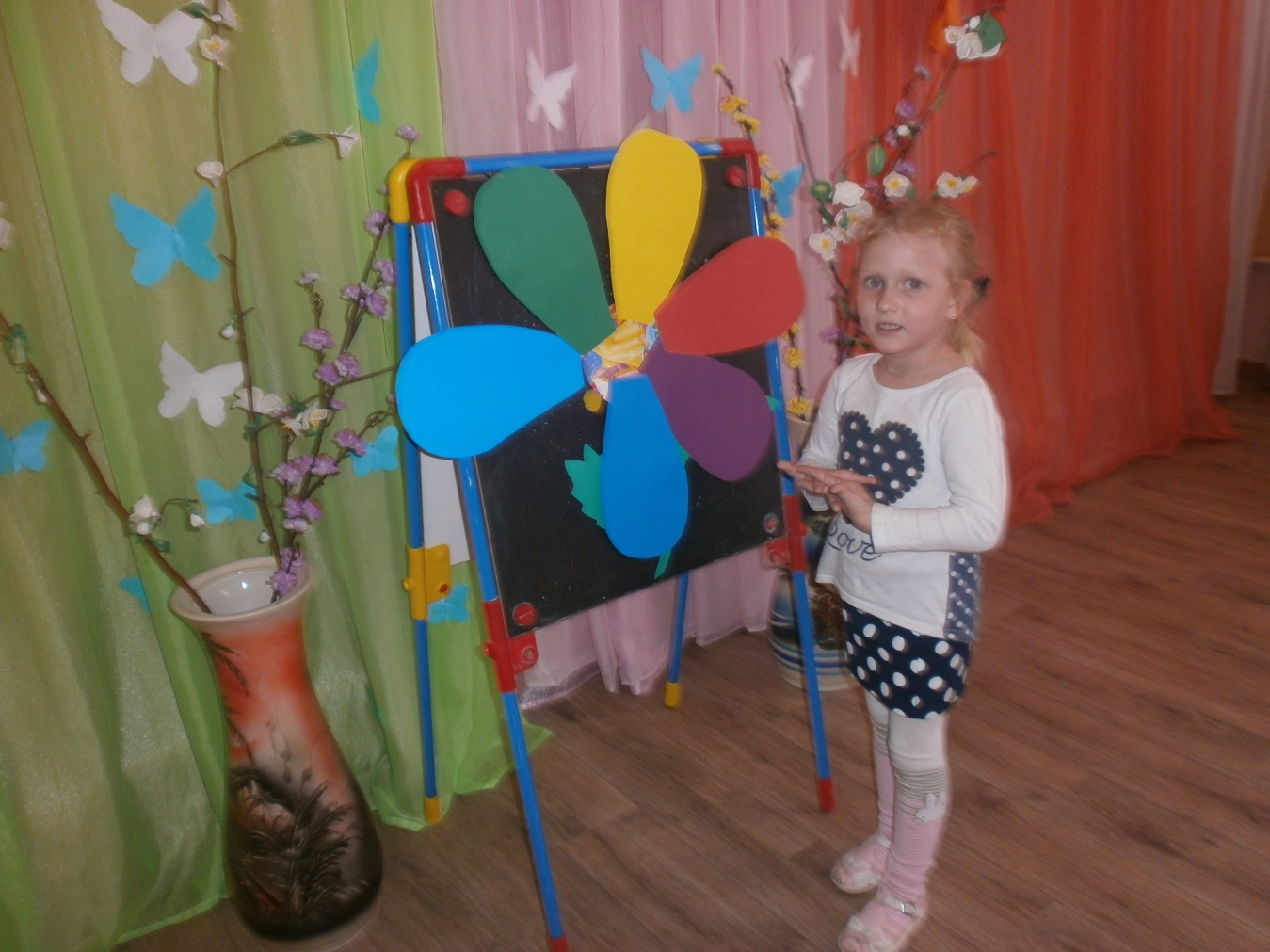 В заключении праздника посмотрели мультфильм «Дед Мороз и лето»И, конечно, традиционное фото на память.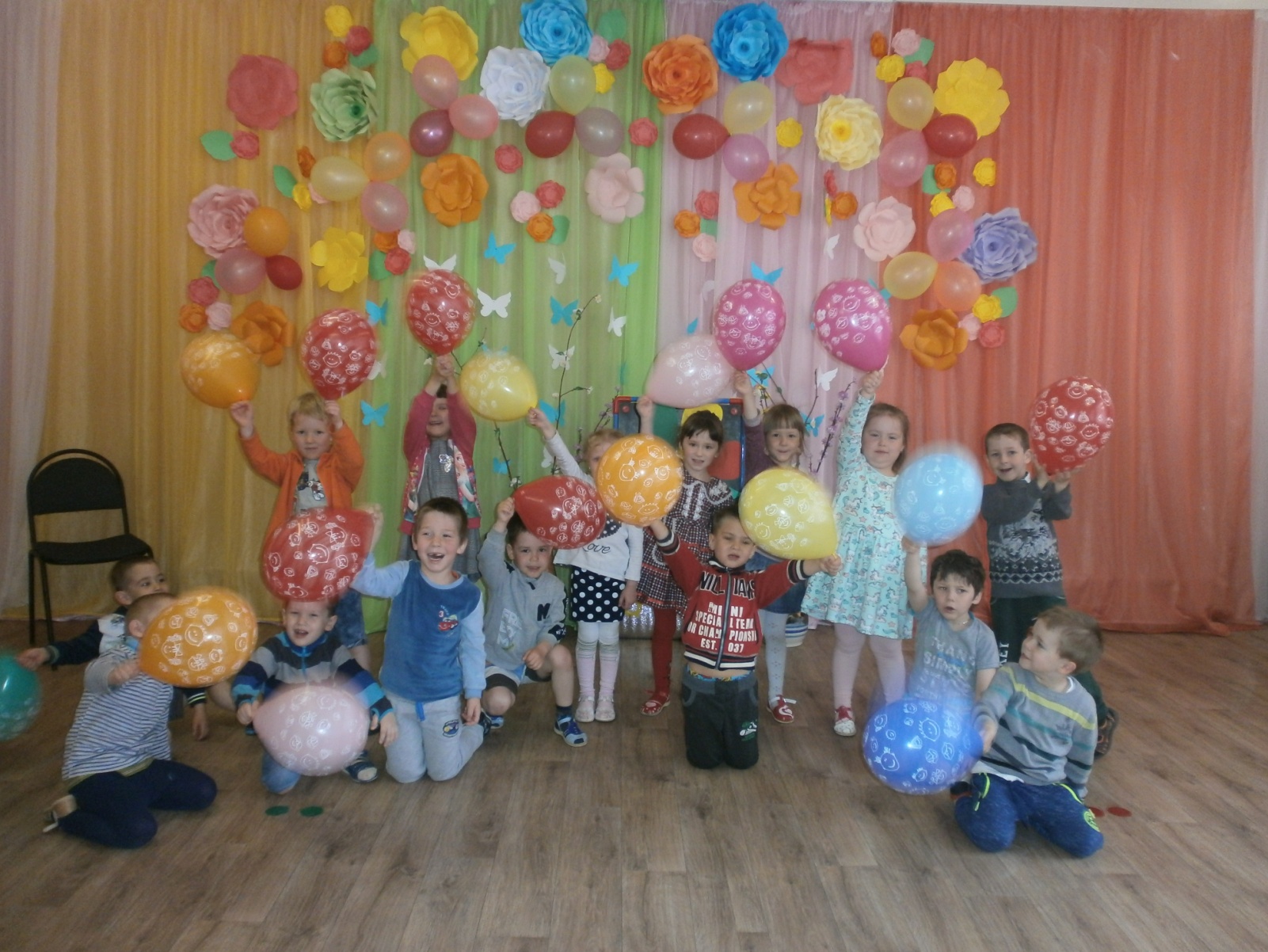 На прогулке мы рисовали на песке и асфальте.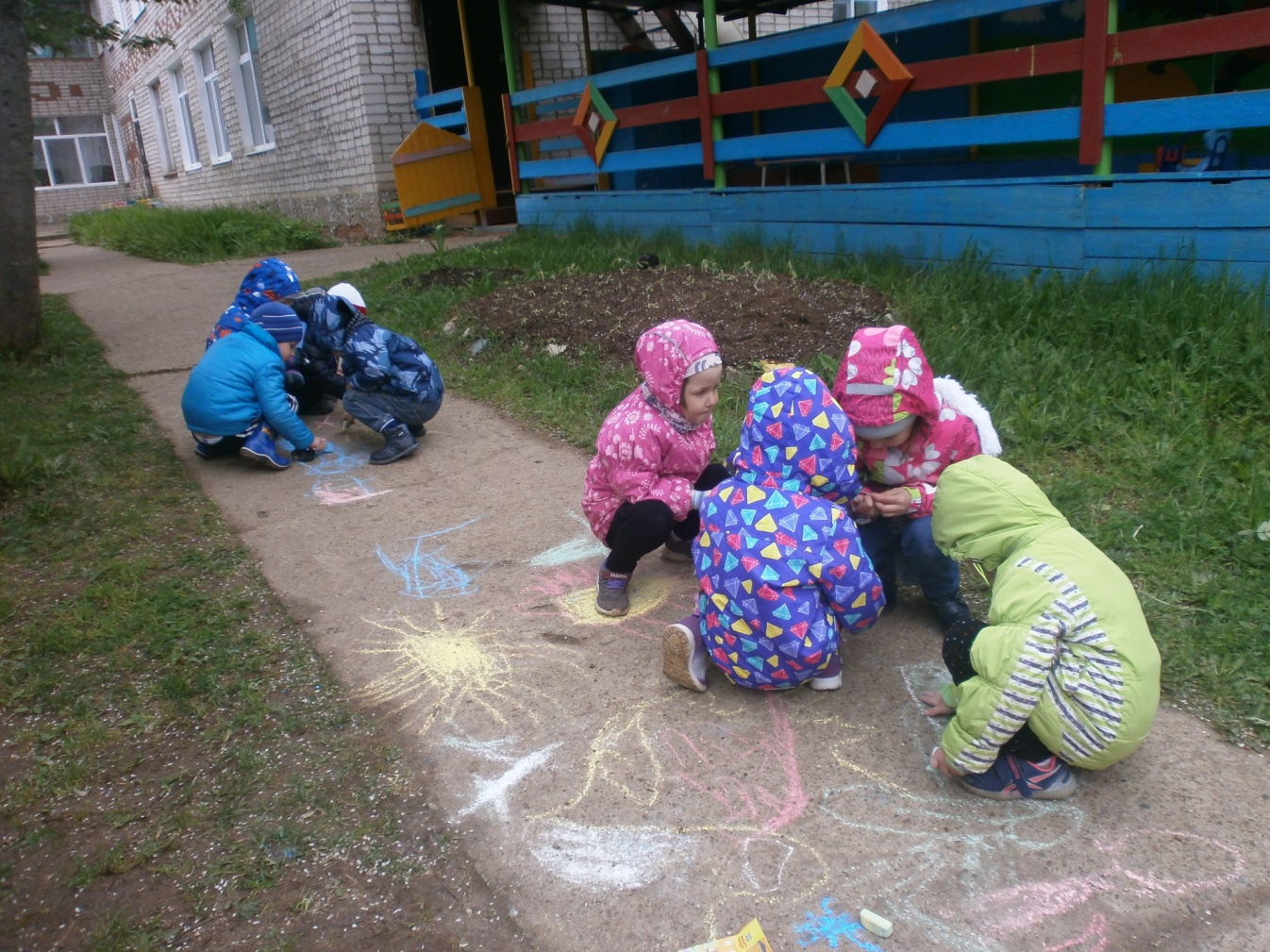 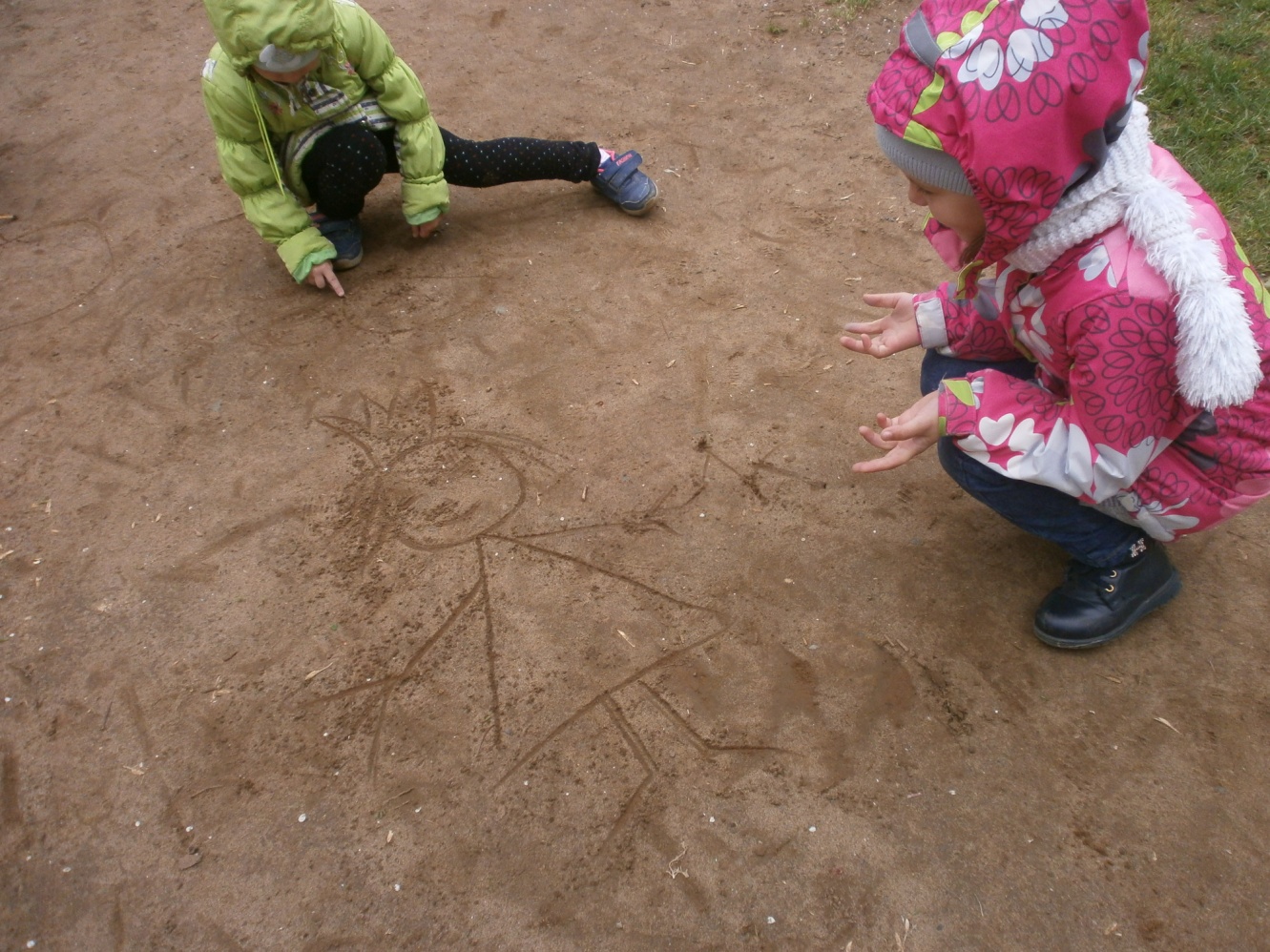 Пускали мыльные пузыри.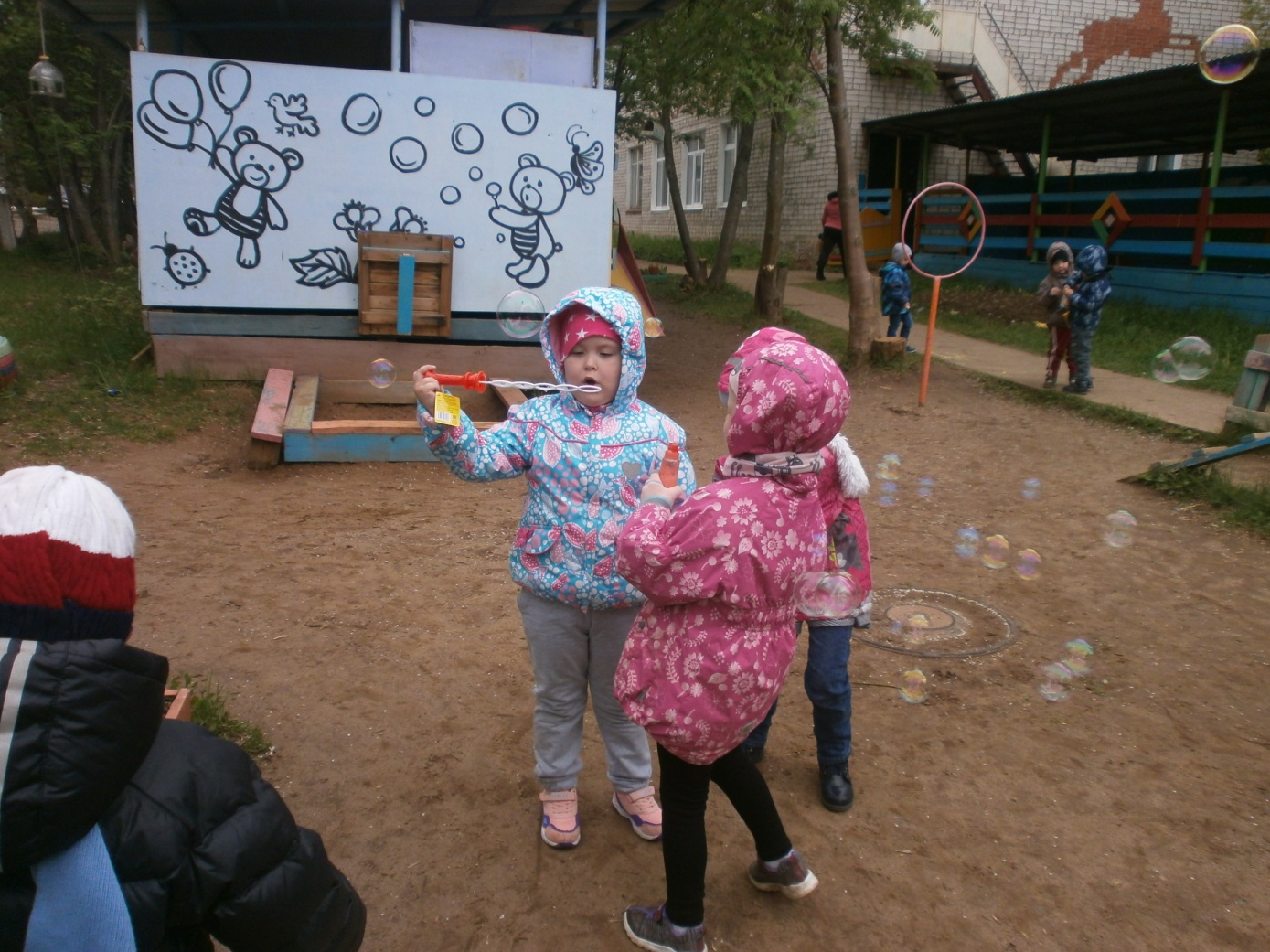 Праздник удался несмотря на хмурое небо и ветер. 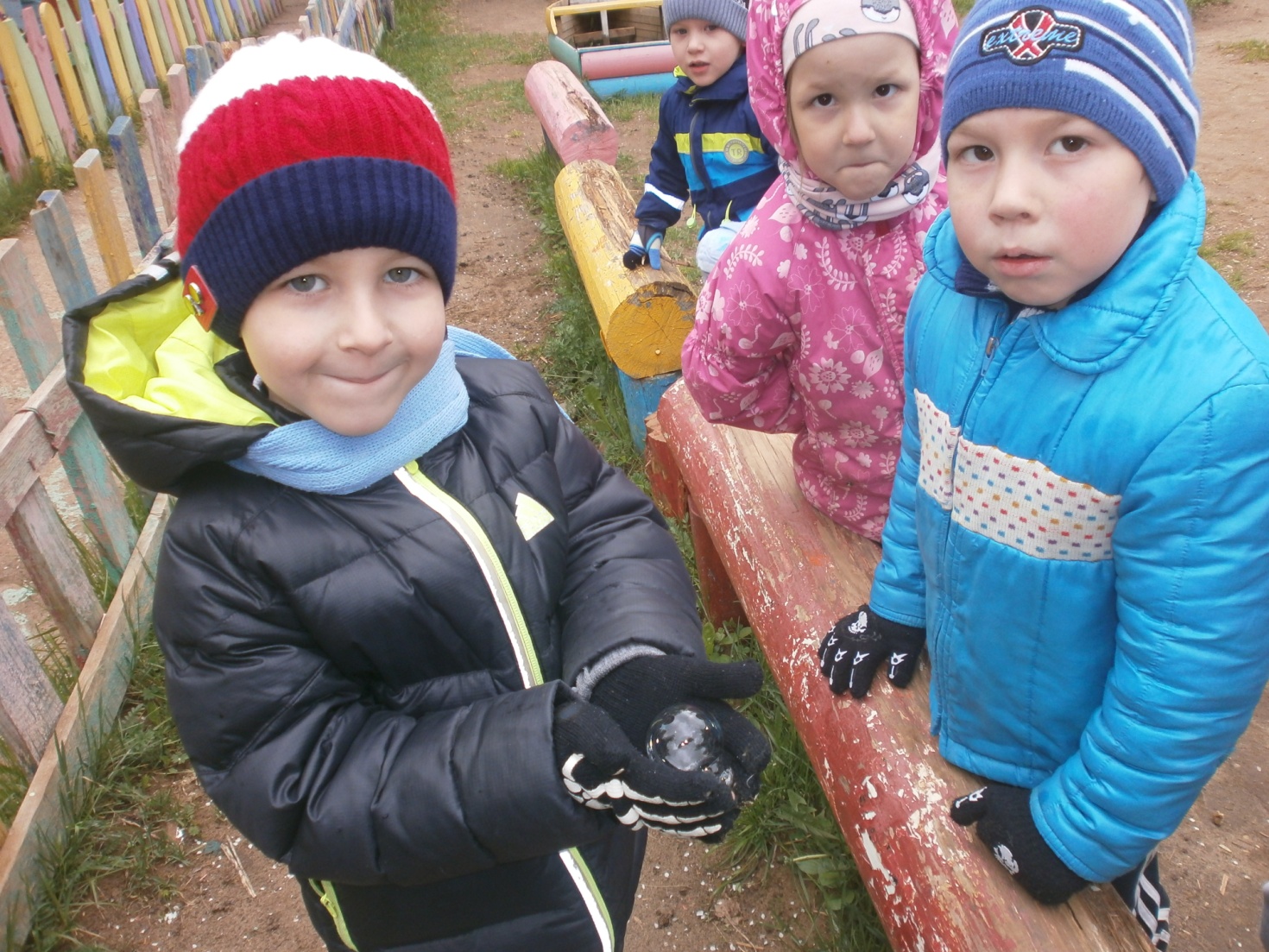 